VWCA BOARD (DRAFT) Minutes April 24, 2018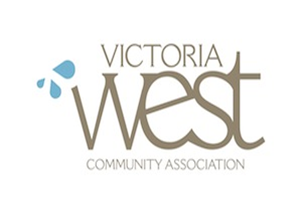 7:00 P.M. at the Victoria West Community CentreTerritorial Acknowledgement: “We would like to begin by acknowledging that the land on which we gather is the traditional territory of the Coast Salish peoples, specifically the Lekwungen, also known today as the Songhees and Esquimalt nations.”Attendance: Justine Semmens, Mike Medland, John Mullane, Supriya Crocker, Dar Purewall, Susan Morrow, Andrea Merrick, Laura Floyd, Sean Dance, Susan Allan. Regrets: N/ACall to Order by Justine at 7:02PMMotion: Justine Semmens moved that the agenda, with amendments **, be adopted. Carried.** Amend Motion #3 from February to March     Amend Motion #4 to “As Attached”    Amend approval of March Minutes to FebruaryGovernance committee recommendation of amendments to volunteer code of conductMotion: Susan Morrow moves to adopt changes to the volunteer code of conduct with amendments. Carried.Justine moved that the March 27th Meeting Minutes be approved. Carried. Motion: that the March 27 VWCA Board Meeting minutes be approvedCity of Victoria Reports: Report from Michael Hill; Councilor Liaison Jeremy Loveday Executive reports:PresidentVice presidentSecretary Applicants for VWCA membership: Motion: that applicants for VWCA membership from the Victoria West resident be received and approved.Removed, No new members to report. Treasurer: FS March 2018 attachedMotion: Mike Medland moved that the VWCA February financial statements be approve. Carried.Motion: Moved by Mike Medland, Treasurer: Special Reserve. The VWCA will restrict $100,000.00 of the Centre Fund to protect the society in the event of a termination of the VWCA’s license of occupation for 521 Craigflower Road. The board shall review the continued need for and amount of the special reserve every three (3) years. Carried. Motion: Justine Semmens moved that executive reports be received. CarriedCommittee reports:Harbours: updates terms of referenceMotion: John Mullane moved that the Harbour Committee terms of reference be updated as amended. CarriedVice President: Fall Scheduling for Board Meetings Projects and events: Vic West Fest update (see attached information)Land use: Update on VWNP updateFinance: Approved March minutes; Draft April minutesFood Security Collective: CGVC reportExecutive: Approved March minutes attachedCommunications:Human Resources:Transportation:Motion: Justine Semmens moved that committee and project reports be received. Carried. Volunteer Coordinator: membership list maintenanceQuestions/comments from the floorAnnouncementsAdjournmentMotion: Justine Semmens moved that the meeting be adjourned. Carried. 